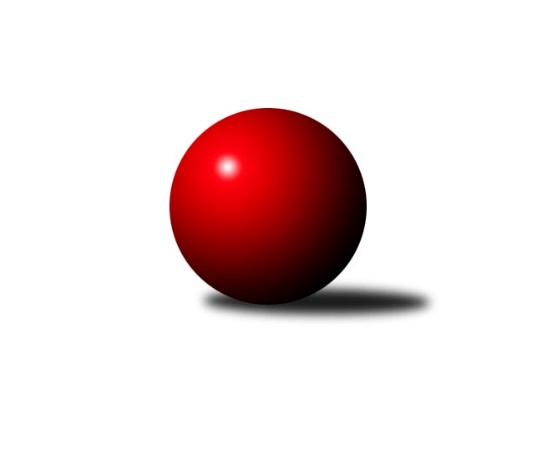 Č.8Ročník 2015/2016	28.11.2015Nejlepšího výkonu v tomto kole: 3216 dosáhlo družstvo: TJ Rostex Vyškov ˝A˝2. KLZ B 2015/2016Výsledky 8. kolaSouhrnný přehled výsledků:KK Mor.Slávia Brno	- TJ Jiskra Nová Bystřice	7:1	3091:3012	17.0:7.0	28.11.KK PSJ Jihlava	- HKK Olomouc ˝B˝	2:6	3086:3097	11.5:12.5	28.11.KK Vyškov˝B˝	- TJ Sokol Vracov	6:2	3102:3009	15.0:9.0	28.11.TJ Sokol Husovice	- TJ Sokol KARE Luhačovice ˝B˝	7:1	3181:3037	14.5:9.5	28.11.TJ Spartak Pelhřimov	- TJ Rostex Vyškov ˝A˝	3:5	3133:3216	9.0:15.0	28.11.Tabulka družstev:	1.	TJ Sokol Husovice	8	6	1	1	45.5 : 18.5 	112.0 : 80.0 	 3124	13	2.	TJ Rostex Vyškov ˝A˝	8	5	2	1	38.0 : 26.0 	102.5 : 89.5 	 3132	12	3.	HKK Olomouc ˝B˝	8	5	1	2	35.5 : 28.5 	89.0 : 103.0 	 3072	11	4.	KK Mor.Slávia Brno	8	5	0	3	38.5 : 25.5 	109.0 : 83.0 	 3069	10	5.	KK PSJ Jihlava	8	4	0	4	33.5 : 30.5 	94.5 : 97.5 	 3001	8	6.	TJ Sokol Vracov	8	4	0	4	27.5 : 36.5 	98.0 : 94.0 	 3076	8	7.	TJ Spartak Pelhřimov	8	3	1	4	33.0 : 31.0 	97.5 : 94.5 	 3066	7	8.	TJ Jiskra Nová Bystřice	8	2	1	5	26.0 : 38.0 	91.5 : 100.5 	 3039	5	9.	TJ Sokol KARE Luhačovice ˝B˝	8	1	2	5	25.5 : 38.5 	89.5 : 102.5 	 3033	4	10.	KK Vyškov˝B˝	8	1	0	7	17.0 : 47.0 	76.5 : 115.5 	 2951	2Podrobné výsledky kola:	 KK Mor.Slávia Brno	3091	7:1	3012	TJ Jiskra Nová Bystřice	Michaela Slavětínská	140 	 133 	 126 	130	529 	 2:2 	 517 	 118	129 	 127	143	Radka Budošová	Jitka Žáčková	128 	 134 	 125 	130	517 	 2:2 	 523 	 143	133 	 127	120	Veronika Baudyšová	Lenka Kričinská	141 	 131 	 128 	120	520 	 3:1 	 496 	 116	135 	 127	118	Veronika Pýchová	Pavlína Březinová	123 	 130 	 112 	128	493 	 3:1 	 492 	 122	113 	 131	126	Michaela Běhounová	Monika Rusňáková	131 	 122 	 130 	129	512 	 3:1 	 501 	 126	136 	 124	115	Eva Kadrnožková	Romana Sedlářová	127 	 121 	 142 	130	520 	 4:0 	 483 	 119	107 	 131	126	Lucie Vreckovározhodčí: Nejlepší výkon utkání: 529 - Michaela Slavětínská	 KK PSJ Jihlava	3086	2:6	3097	HKK Olomouc ˝B˝	Dana Fišerová	123 	 110 	 151 	130	514 	 1:3 	 536 	 135	124 	 121	156	Hana Malíšková	Eva Rosendorfská	142 	 120 	 140 	120	522 	 2:2 	 533 	 120	129 	 139	145	Silvie Vaňková	Eva Dušek	132 	 113 	 137 	130	512 	 3:1 	 474 	 122	131 	 111	110	Denisa Hamplová	Petra Dočkalová	117 	 134 	 130 	127	508 	 3:1 	 506 	 128	126 	 126	126	Hana Kropáčová	Šárka Vacková	126 	 141 	 113 	121	501 	 1:3 	 517 	 135	136 	 124	122	Andrea Tatoušková	Simona Matulová	127 	 122 	 137 	143	529 	 1.5:2.5 	 531 	 132	124 	 132	143	Jaroslava Havranovározhodčí: Nejlepší výkon utkání: 536 - Hana Malíšková	 KK Vyškov˝B˝	3102	6:2	3009	TJ Sokol Vracov	Ivana Wagnerová	120 	 108 	 126 	149	503 	 2:2 	 527 	 141	142 	 117	127	Mariana Kreuzingerová	Jitka Usnulová	130 	 137 	 122 	114	503 	 3:1 	 452 	 117	107 	 109	119	Monika Niklová	Ludmila Tomiczková	131 	 112 	 135 	117	495 	 3:1 	 478 	 122	108 	 124	124	Martina Šupálková	Jana Kovářová	138 	 112 	 118 	141	509 	 1:3 	 517 	 118	121 	 128	150	Martina Miškeříková	Milana Alánová	133 	 147 	 143 	140	563 	 3:1 	 524 	 121	124 	 147	132	Hana Beranová	Jana Kurialová	134 	 142 	 125 	128	529 	 3:1 	 511 	 129	127 	 122	133	Jana Mačudovározhodčí: Nejlepší výkon utkání: 563 - Milana Alánová	 TJ Sokol Husovice	3181	7:1	3037	TJ Sokol KARE Luhačovice ˝B˝	Markéta Gabrhelová	147 	 130 	 139 	125	541 	 2:2 	 537 	 142	131 	 143	121	Lenka Menšíková	Monika Pšenková	128 	 134 	 112 	142	516 	 1.5:2.5 	 507 	 128	136 	 119	124	Monika Hubíková	Eliška Kubáčková	128 	 134 	 135 	120	517 	 4:0 	 442 	 113	110 	 100	119	Helena Konečná	Ivana Pitronová	130 	 124 	 141 	154	549 	 2:2 	 517 	 131	136 	 123	127	Ludmila Pančochová	Lucie Kelpenčevová	149 	 131 	 139 	113	532 	 3:1 	 511 	 127	122 	 138	124	Hana Krajíčková	Veronika Štáblová	151 	 141 	 134 	100	526 	 2:2 	 523 	 127	118 	 136	142	Zdenka Svobodovározhodčí: Nejlepší výkon utkání: 549 - Ivana Pitronová	 TJ Spartak Pelhřimov	3133	3:5	3216	TJ Rostex Vyškov ˝A˝	Aneta Kusiová	107 	 138 	 134 	136	515 	 0:4 	 563 	 125	139 	 159	140	Lenka Wognitschová	Štěpánka Vytisková	134 	 128 	 134 	136	532 	 3:1 	 514 	 145	116 	 124	129	Zuzana Štěrbová	Petra Skotáková	139 	 129 	 136 	141	545 	 2:2 	 524 	 141	131 	 125	127	Monika Anderová	Kateřina Carnová	109 	 127 	 139 	114	489 	 1:3 	 533 	 145	128 	 131	129	Monika Tilšerová	Ludmila Landkamerová	140 	 130 	 120 	127	517 	 1:3 	 553 	 145	127 	 136	145	Pavla Fialová	Jozefina Vytisková	145 	 123 	 141 	126	535 	 2:2 	 529 	 158	120 	 113	138	Jana Vejmolovározhodčí: Nejlepší výkon utkání: 563 - Lenka WognitschováPořadí jednotlivců:	jméno hráče	družstvo	celkem	plné	dorážka	chyby	poměr kuž.	Maximum	1.	Mariana Kreuzingerová 	TJ Sokol Vracov	543.27	363.6	179.7	4.5	5/5	(580)	2.	Pavla Fialová 	TJ Rostex Vyškov ˝A˝	542.75	351.0	191.8	5.5	4/5	(578)	3.	Jozefina Vytisková 	TJ Spartak Pelhřimov	541.08	356.1	185.0	7.0	3/4	(568)	4.	Michaela Slavětínská 	KK Mor.Slávia Brno	539.50	361.0	178.5	5.2	5/5	(563)	5.	Hana Beranová 	TJ Sokol Vracov	538.46	359.5	178.9	4.2	4/5	(561)	6.	Silvie Vaňková 	HKK Olomouc ˝B˝	534.60	357.1	177.5	3.5	5/6	(574)	7.	Eliška Kubáčková 	TJ Sokol Husovice	533.00	373.8	159.3	6.2	3/3	(551)	8.	Monika Pšenková 	TJ Sokol Husovice	532.27	353.3	178.9	5.3	3/3	(551)	9.	Monika Anderová 	TJ Rostex Vyškov ˝A˝	532.25	365.4	166.9	5.0	5/5	(559)	10.	Iva Molová 	TJ Jiskra Nová Bystřice	531.33	362.1	169.2	6.0	5/6	(551)	11.	Lenka Wognitschová 	TJ Rostex Vyškov ˝A˝	530.20	360.6	169.6	4.6	5/5	(577)	12.	Jana Vejmolová 	TJ Rostex Vyškov ˝A˝	530.05	358.0	172.1	3.1	5/5	(594)	13.	Anna Mašláňová 	TJ Sokol Husovice	526.50	364.1	162.4	5.1	2/3	(545)	14.	Lucie Oriňáková 	TJ Sokol Husovice	526.00	357.8	168.3	5.8	2/3	(559)	15.	Veronika Baudyšová 	TJ Jiskra Nová Bystřice	525.22	359.3	165.9	5.5	6/6	(549)	16.	Andrea Tatoušková 	HKK Olomouc ˝B˝	525.17	354.9	170.3	4.9	4/6	(559)	17.	Lenka Kričinská 	KK Mor.Slávia Brno	524.25	354.5	169.8	8.4	5/5	(568)	18.	Ludmila Landkamerová 	TJ Spartak Pelhřimov	521.30	354.1	167.3	9.1	4/4	(546)	19.	Jaroslava Havranová 	HKK Olomouc ˝B˝	520.00	358.4	161.6	6.4	6/6	(536)	20.	Hana Malíšková 	HKK Olomouc ˝B˝	519.17	355.7	163.5	6.8	6/6	(550)	21.	Zdenka Svobodová 	TJ Sokol KARE Luhačovice ˝B˝	518.90	355.7	163.3	7.4	5/5	(585)	22.	Lenka Menšíková 	TJ Sokol KARE Luhačovice ˝B˝	518.87	365.1	153.8	6.0	5/5	(541)	23.	Simona Černušková 	TJ Spartak Pelhřimov	518.50	356.8	161.7	6.8	3/4	(543)	24.	Petra Skotáková 	TJ Spartak Pelhřimov	518.15	354.8	163.4	5.7	4/4	(545)	25.	Markéta Gabrhelová 	TJ Sokol Husovice	517.93	353.5	164.5	7.0	3/3	(544)	26.	Romana Sedlářová 	KK Mor.Slávia Brno	517.45	350.7	166.8	5.8	5/5	(537)	27.	Ivana Wagnerová 	KK Vyškov˝B˝	517.08	361.9	155.2	10.3	3/4	(573)	28.	Lucie Kelpenčevová 	TJ Sokol Husovice	516.33	348.9	167.4	6.8	3/3	(556)	29.	Martina Šupálková 	TJ Sokol Vracov	516.20	362.0	154.2	6.5	5/5	(542)	30.	Ludmila Pančochová 	TJ Sokol KARE Luhačovice ˝B˝	515.55	348.2	167.4	6.5	5/5	(558)	31.	Zuzana Štěrbová 	TJ Rostex Vyškov ˝A˝	514.47	356.3	158.1	9.7	5/5	(533)	32.	Ivana Pitronová 	TJ Sokol Husovice	514.17	357.8	156.3	6.8	3/3	(549)	33.	Andrea Katriňáková 	TJ Sokol KARE Luhačovice ˝B˝	513.13	339.8	173.3	5.6	4/5	(545)	34.	Veronika Štáblová 	TJ Sokol Husovice	513.00	357.7	155.3	6.8	3/3	(534)	35.	Radka Budošová 	TJ Jiskra Nová Bystřice	511.80	347.0	164.8	5.5	5/6	(545)	36.	Jana Mačudová 	TJ Sokol Vracov	509.90	354.0	155.9	7.1	5/5	(568)	37.	Milana Alánová 	KK Vyškov˝B˝	508.85	355.6	153.3	9.4	4/4	(563)	38.	Monika Tilšerová 	TJ Rostex Vyškov ˝A˝	508.83	347.4	161.4	8.1	4/5	(533)	39.	Marie Chmelíková 	HKK Olomouc ˝B˝	507.47	354.7	152.8	10.0	5/6	(580)	40.	Lucie Vrecková 	TJ Jiskra Nová Bystřice	506.67	351.2	155.5	8.8	6/6	(557)	41.	Simona Matulová 	KK PSJ Jihlava	506.19	344.4	161.8	9.1	4/4	(529)	42.	Pavlína Březinová 	KK Mor.Slávia Brno	505.35	345.7	159.7	8.0	5/5	(560)	43.	Jana Kovářová 	KK Vyškov˝B˝	504.20	357.8	146.5	7.8	4/4	(550)	44.	Šárka Vacková 	KK PSJ Jihlava	503.63	357.1	146.6	8.4	4/4	(543)	45.	Kristýna Dúšková 	KK PSJ Jihlava	503.56	347.9	155.6	6.4	4/4	(570)	46.	Jitka Usnulová 	KK Vyškov˝B˝	503.00	339.5	163.6	8.8	4/4	(532)	47.	Eva Rosendorfská 	KK PSJ Jihlava	502.60	347.5	155.1	8.1	4/4	(556)	48.	Veronika Brychtová 	KK PSJ Jihlava	499.44	342.6	156.9	8.8	3/4	(517)	49.	Hana Krajíčková 	TJ Sokol KARE Luhačovice ˝B˝	499.00	348.8	150.2	9.9	4/5	(511)	50.	Denisa Hamplová 	HKK Olomouc ˝B˝	495.13	342.8	152.3	10.5	5/6	(523)	51.	Jitka Žáčková 	KK Mor.Slávia Brno	495.06	342.8	152.3	7.2	4/5	(560)	52.	Dana Fišerová 	KK PSJ Jihlava	493.90	350.1	143.9	11.7	4/4	(514)	53.	Monika Niklová 	TJ Sokol Vracov	490.80	337.9	152.9	12.4	5/5	(565)	54.	Kateřina Carnová 	TJ Spartak Pelhřimov	488.75	340.5	148.3	11.1	4/4	(493)	55.	Aneta Kusiová 	TJ Spartak Pelhřimov	486.20	341.5	144.7	9.1	4/4	(548)	56.	Eva Kadrnožková 	TJ Jiskra Nová Bystřice	484.30	344.8	139.5	11.1	5/6	(517)	57.	Veronika Pýchová 	TJ Jiskra Nová Bystřice	480.60	343.1	137.5	11.9	5/6	(500)	58.	Ludmila Tomiczková 	KK Vyškov˝B˝	473.25	336.6	136.6	13.1	4/4	(499)	59.	Běla Omastová 	KK Vyškov˝B˝	453.31	311.4	141.9	14.6	4/4	(496)		Zdena Vytisková 	TJ Spartak Pelhřimov	530.00	355.0	175.0	9.0	1/4	(530)		Gabriela Filakovská 	TJ Jiskra Nová Bystřice	524.00	342.0	182.0	4.5	2/6	(549)		Ivana Pešková 	KK Mor.Slávia Brno	524.00	350.0	174.0	8.0	1/5	(524)		Monika Rusňáková 	KK Mor.Slávia Brno	516.17	355.8	160.3	6.5	2/5	(522)		Jana Kurialová 	KK Vyškov˝B˝	514.80	345.8	169.0	6.0	1/4	(529)		Petra Dočkalová 	KK PSJ Jihlava	508.00	353.0	155.0	5.0	1/4	(508)		Hana Kropáčová 	HKK Olomouc ˝B˝	508.00	362.5	145.5	9.0	2/6	(510)		Štěpánka Vytisková 	TJ Spartak Pelhřimov	507.75	352.8	155.0	6.8	2/4	(536)		Jana Vránková 	KK Mor.Slávia Brno	505.00	358.5	146.5	7.0	2/5	(512)		Monika Hubíková 	TJ Sokol KARE Luhačovice ˝B˝	498.11	346.2	151.9	6.4	3/5	(528)		Martina Miškeříková 	TJ Sokol Vracov	497.50	344.4	153.1	8.7	2/5	(517)		Hana Konečná 	TJ Sokol KARE Luhačovice ˝B˝	490.50	332.5	158.0	5.5	2/5	(505)		Eva Dušek 	KK PSJ Jihlava	490.00	341.8	148.3	11.6	2/4	(512)		Michaela Běhounová 	TJ Jiskra Nová Bystřice	489.75	347.3	142.5	7.8	2/6	(492)		Lucie Trávníčková 	TJ Rostex Vyškov ˝A˝	484.67	333.5	151.2	8.7	2/5	(498)		Daniela Kordulová 	TJ Sokol Vracov	480.00	336.0	144.0	9.5	2/5	(493)		Marta Beranová 	TJ Sokol Vracov	480.00	337.0	143.0	13.0	2/5	(482)		Alena Kupčíková 	TJ Rostex Vyškov ˝A˝	478.75	327.0	151.8	9.0	2/5	(485)		Veronika Presová 	TJ Sokol Vracov	478.25	337.0	141.3	10.0	2/5	(486)		Alena Machalíčková 	HKK Olomouc ˝B˝	476.00	326.0	150.0	11.0	1/6	(476)		Jana Mikulcová 	TJ Sokol KARE Luhačovice ˝B˝	475.00	343.5	131.5	19.5	2/5	(509)		Kateřina Bajerová 	HKK Olomouc ˝B˝	467.50	330.0	137.5	10.0	2/6	(493)		Dagamar Králová 	TJ Jiskra Nová Bystřice	467.00	324.0	143.0	9.0	1/6	(467)		Helena Konečná 	TJ Sokol KARE Luhačovice ˝B˝	461.00	331.5	129.5	14.5	2/5	(480)		Radka Suchomelová 	KK Vyškov˝B˝	444.00	296.0	148.0	12.0	1/4	(444)		Lea Olšáková 	KK Mor.Slávia Brno	437.50	323.5	114.0	20.0	2/5	(471)Sportovně technické informace:Starty náhradníků:registrační číslo	jméno a příjmení 	datum startu 	družstvo	číslo startu21212	Mariana Kreuzingerová	28.11.2015	TJ Sokol Vracov	8x22010	Štěpánka Vytisková	28.11.2015	TJ Spartak Pelhřimov	5x20343	Eliška Dvořáková	28.11.2015	TJ Sokol Husovice	7x22324	Martina Miškeříková	28.11.2015	TJ Sokol Vracov	5x19697	Lenka Menšíková	28.11.2015	TJ Sokol KARE Luhačovice ˝B˝	7x8046	Jana Mačudová	28.11.2015	TJ Sokol Vracov	7x21427	Martina Šupálková	28.11.2015	TJ Sokol Vracov	8x21363	Aneta Kusiová	28.11.2015	TJ Spartak Pelhřimov	8x23451	Petra Fürstová	28.11.2015	KK PSJ Jihlava	1x1189	Simona Matulová	28.11.2015	KK PSJ Jihlava	7x13452	Eva Fabešová	28.11.2015	TJ Jiskra Nová Bystřice	6x13523	Veronika Semmler	28.11.2015	TJ Sokol Husovice	5x7932	Andrea Tatoušková	28.11.2015	HKK Olomouc ˝B˝	6x19933	Jozefína Vytisková	28.11.2015	TJ Spartak Pelhřimov	7x18941	Denisa Hamplová	28.11.2015	HKK Olomouc ˝B˝	7x
Hráči dopsaní na soupisku:registrační číslo	jméno a příjmení 	datum startu 	družstvo	Program dalšího kola:9. kolo5.12.2015	so	10:00	TJ Rostex Vyškov ˝A˝ - KK PSJ Jihlava	5.12.2015	so	12:00	TJ Jiskra Nová Bystřice - TJ Spartak Pelhřimov	5.12.2015	so	13:30	TJ Sokol KARE Luhačovice ˝B˝ - KK Mor.Slávia Brno	5.12.2015	so	13:30	TJ Sokol Vracov - TJ Sokol Husovice	5.12.2015	so	14:00	HKK Olomouc ˝B˝ - KK Vyškov˝B˝	Nejlepší šestka kola - absolutněNejlepší šestka kola - absolutněNejlepší šestka kola - absolutněNejlepší šestka kola - absolutněNejlepší šestka kola - dle průměru kuželenNejlepší šestka kola - dle průměru kuželenNejlepší šestka kola - dle průměru kuželenNejlepší šestka kola - dle průměru kuželenNejlepší šestka kola - dle průměru kuželenPočetJménoNázev týmuVýkonPočetJménoNázev týmuPrůměr (%)Výkon2xLenka WognitschováVyškov A5631xMilana AlánováVyškov B111.135631xMilana AlánováVyškov B5632xLenka WognitschováVyškov A108.495632xPavla FialováVyškov A5532xPavla FialováVyškov A106.565531xIvana PitronováHusovice5491xIvana PitronováHusovice106.185491xPetra SkotákováPelhřimov A5451xHana MalíškováOlomouc B105.045361xMarkéta GabrhelováHusovice5411xPetra SkotákováPelhřimov A105.02545